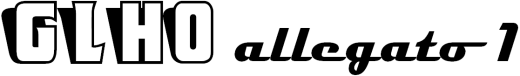 Modello di nomina e contestuale convocazioneLegge 5 febbraio 1992 N. 104 art. 12DPR 24 febbraio 1994Prot. n_______________________________ data________________________________Oggetto	Atto di nomina e contestuale convocazione GLHOAi \ Aldocenti della classe 	 sezione 	 plesso 	genitori dell’alunno\a 	dott. 	        dell’ULSS 	        Ente accreditato 	sig.\dott. 	                                  (Addetto all’assistenza, facilitatore della comunicazione, …)Le SS.LL., individuate quali membri del GLHO, in favore dell’inclusione scolastica dell’alunno\a ______________________, sono invitate a partecipare all’incontro che avrà luogo in data 	 alle ore ______________ presso 	 con il seguente ordine del giorno:……………In caso di impossibilità di partecipazione del Dirigente Scolastico, è delegato a presiedere l’incontro il docente 	.Il Dirigente Scolastico è tenuto a convocare, previa possibile intesa con gli operatori dei Servizi e le famiglie, tutte le componenti che costituiscono il GLHO. Non trattandosi di un “collegio perfetto”, la seduta e le conseguenti determinazioni risultano comunque valide anche in assenza di una componente o di una parte dei componenti.Cordiali saluti											IL DIRIGENTE SCOLASTICO____________________________________			